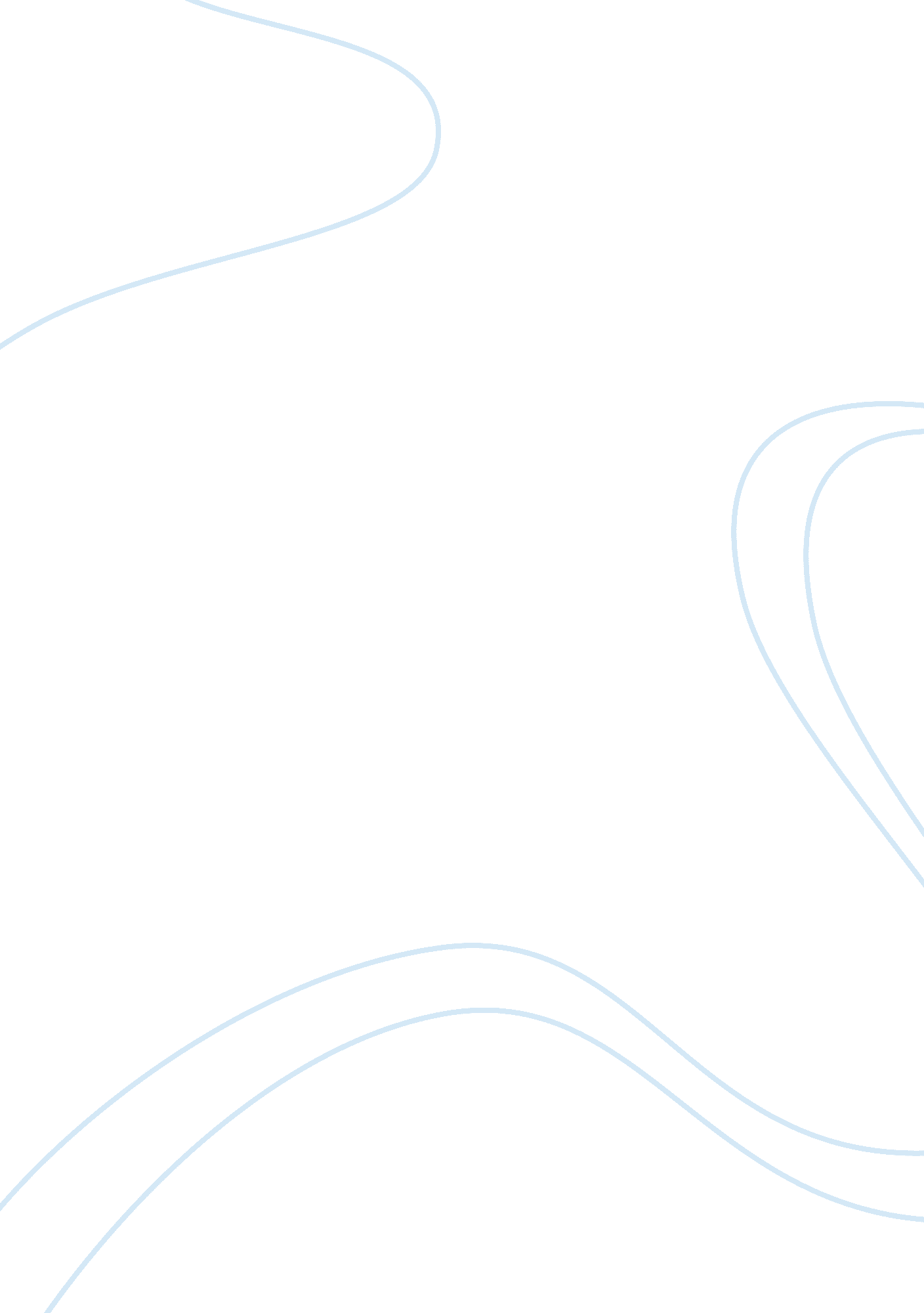 The life of an outsider in new yorkScience, Social Science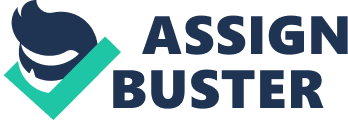 Comparison of essays White uses the analogy of an immigrant in describing the life of an outsider to New York. He describes the struggles of an immigrant as signifying human endeavor in steering one’s destiny. He notes that a new person in New York usually sees it as a magical place that has considerable opportunities. This represents the idea of social ascent as individuals rise from the lower cadre of the society to the upper levels. The writer argues that it is these people who add color to the New York City. He says that these people contribute towards poetry and others forms of arts. He uses the analogy of an immigrant boy who arrives in New York with manuscripts to signify a writer (Mosley 1). 
On the other hand, Mosley paints a less romantic picture of America by detailing struggles of the working class. He says that although America is a land of great wealth, it has a large population of poor population. The paradox of the situation is that while the poor people make the wealth for the rich people, the wealth is retained by a smaller part of the population. It is essential to highlight that immigrants usually provides the highest population of workers. Such workers do low end jobs that involve tedious work. Mosley blames the middle class for their negligent attitude on the phenomenon of income inequality (White 187). Capitalism, therefore, is a disease to the country since it relies on wage labor as a contributor to profits. In spite of its importance, labor is not adequately compensated for the same. 
Works cited 
White, E. B. “ Here is New York.” 
Mosley, Walter. “ Show me the money.” 